Cardinal Newman Writing Task Year 1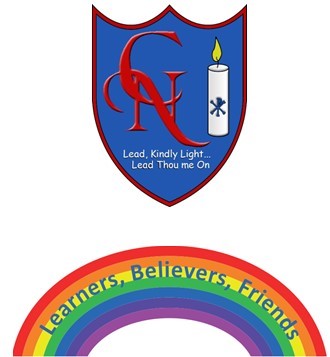 Name: Learning Objective: To write a new story with new characters.Success CriteriaSelf-assessmentPeer assessmentTeacher assessmentI can use capital letters and full stops accurately.I can make my letters sit on the line and use my best cursive handwriting. I can use interesting adjectives.I can use a variety of conjunctions (because, and, but, so).Feedback:Teacher: